SELF CARE WEEK 2018Blood Pressure checks andWeight management Advice at the surgery today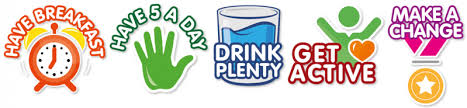 